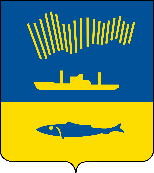 АДМИНИСТРАЦИЯ ГОРОДА МУРМАНСКАП О С Т А Н О В Л Е Н И Е 03.12.2021                                                                                                          № 3112В соответствии со статьями 100.1 и 115 Бюджетного кодекса Российской Федерации, в связи с прекращением обязательств муниципального образования город Мурманск в лице администрации города Мурманска как гаранта по предоставленной муниципальной гарантии п о с т а н о в л я ю:Считать обязательства муниципального образования город Мурманск (далее – гарант) в лице администрации города Мурманска перед Банком ВТБ (публичное акционерное общество) (далее – бенефициар) по муниципальной гарантии от 27.03.2020 № 12-МГ (далее – гарантия), предоставленной акционерному обществу «Электротранспорт города Мурманска»  (далее –     АО «Электротранспорт»), прекращенными в связи с полным исполнением обязательств АО «Электротранспорт» перед бенефициаром и возвратом бенефициаром гарантии гаранту.Управлению финансов администрации города Мурманска           (Умушкина О.В.) списать с муниципального долга муниципального образования город Мурманск долговое обязательство в виде гарантии на сумму 75 000 000 (семьдесят пять миллионов) рублей 00 копеек по кредитному договору от 20.11.2019 № 82/19, заключенному между бенефициаром и                       АО «Электротранспорт».Отделу информационно-технического обеспечения и защиты информации администрации города Мурманска (Кузьмин А.Н.) разместить настоящее постановление на официальном сайте администрации города Мурманска в сети Интернет. Контроль за выполнением настоящего постановления оставляю за собой.Временно исполняющий полномочия главы администрации города Мурманска                                       В.А. Доцник